Представитель: ВариантПанельный дом рядом со ст ЖД Бирюлево-пассажир. Консьерж. 
Качественный ЕВРОремонт-5л 
БОЛЬШАЯ СВЕТЛАЯ УЮТНАЯ квартира с большими изолированными комнатами. Паркет, плитка, стеклопакеты, санузел- Евростандарт, Встроенный кухонный гарнитур, вся бытовая техника. сть вся современная мебель- угловой диван, Горка, ТВ, Комод, диван ИКЕА, Шкаф, комп. стол, Встроен. шкаф-купе в Прихожей.Большая кухня. Застекленная лоджия в зеленый двор.  
В доме м-н Пятерочка. От м.Павелецкая 20мин. на ЖД электричке. 1-2 приличных, платежеспособных чел.
Оперативный показ.
-----
Примечание: у собственника могут быть дополнительные пожелания к жильцам - обсудите их в чате или по телефонуТелефоны: 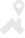 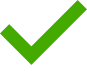 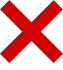 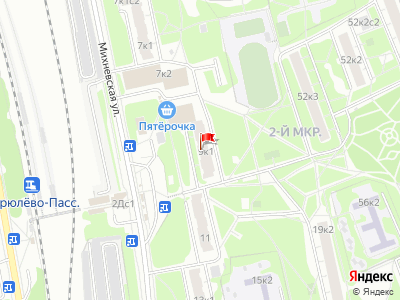 